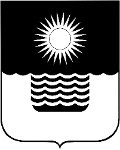 Р Е Ш Е Н И Е ДУМЫ МУНИЦИПАЛЬНОГО ОБРАЗОВАНИЯГОРОД-КУРОРТ ГЕЛЕНДЖИКот 25 августа 2017 года 	                    		                                        № 638г. ГеленджикОб утверждении Положения о муниципальномлесном контроле на территории муниципальногообразования город-курорт ГеленджикРуководствуясь статьями 84, 98 Лесного кодекса Российской Федерации, статьями 7, 16, 17.1, 35 Федерального закона от 6 октября 2003 года №131-ФЗ «Об общих принципах организации местного самоуправления в Российской Федерации» (в редакции Федерального закона от 7 июня 2017 года №107-ФЗ), Федеральным законом от 26 декабря 2008 года №294-ФЗ «О защите прав юридических лиц и индивидуальных предпринимателей при осуществлении государственного контроля (надзора) и муниципального контроля» (в редакции Федерального закона от 1 мая 2017 года №96-ФЗ), статьями 8, 54, 70, 75 Устава муниципального образования город-курорт Геленджик, Дума муниципального образования город-курорт Геленджик р е ш и л а:1. Утвердить Положение о муниципальном лесном контроле на территории муниципального образования город-курорт Геленджик согласно приложению к настоящему решению.2. Администрации муниципального образования город-курорт Геленджик (Хрестин) обеспечить принятие и приведение соответствующих правовых актов администрации муниципального образования город-курорт Геленджик в соответствие с настоящим решением.3. Опубликовать настоящее решение в Геленджикской городской газете «Прибой» и разместить на официальном сайте администрации муниципального образования город-курорт Геленджик в информационно-телекоммуникацион-ной сети «Интернет».4. Контроль за выполнением настоящего решения возложить на постоянную комиссию Думы муниципального образования город-курорт Геленджик по экологии, градостроительству, рациональному использованию земли и природных ресурсов (Богодистов).5. Решение вступает в силу со дня его официального опубликования.Глава муниципального образования город-курорт Геленджик							  В.А. ХрестинПредседатель Думы муниципального образования город-курорт Геленджик						        В.В. РутковскийПРИЛОЖЕНИЕУТВЕРЖДЕНОрешением Думымуниципального образованиягород-курорт Геленджикот 25 августа 2017 года № 638ПОЛОЖЕНИЕо муниципальном лесном контроле на территории муниципального образования город-курорт Геленджик Общие положения1.1. Положение о муниципальном лесном контроле на территории муниципального образования город-курорт Геленджик (далее – Положение) разработано на основании Конституции Российской Федерации, Лесного кодекса Российской Федерации, Федерального закона от 6 октября 2003 года №131-ФЗ «Об общих принципах организации местного самоуправления в Российской Федерации», Федерального закона от 26 декабря 2008 года        №294-ФЗ «О защите прав юридических лиц и индивидуальных предпринимателей при осуществлении государственного контроля (надзора) и муниципального контроля», Федерального закона от 10 января 2002 года        №7-ФЗ «Об охране окружающей среды», Закона Краснодарского края от          23 апреля 2013 года №2695-КЗ «Об охране зеленых насаждений в Краснодарском крае», Устава муниципального образования город-курорт Геленджик.1.2. Положение устанавливает порядок организации и осуществления муниципального лесного контроля на территории муниципального образования город-курорт Геленджик в отношении лесных участков, находящихся в собственности муниципального образования город-курорт Геленджик, а также права, обязанности, ответственность отраслевого органа исполнительно-распорядительного органа местного самоуправления муниципального образования город-курорт Геленджик, осуществляющего муниципальный лесной контроль (далее – орган муниципального лесного контроля) в пределах установленных полномочий указанного органа, и его должностных лиц, а также перечень должностных лиц, уполномоченных на осуществление муниципального лесного контроля.1.3. Муниципальный лесной контроль – это деятельность отраслевого органа администрации муниципального образования город-курорт Геленджик, уполномоченного в соответствии с федеральными законами и Положением на организацию и проведение на территории муниципального образования город-курорт Геленджик проверок соблюдения юридическими лицами, индивидуальными предпринимателями требований, установленных муниципальными правовыми актами муниципального образования город-курорт Геленджик в области использования, охраны, защиты и воспроизводства лесов (далее – муниципальные правовые акты), а также требований, установленных федеральными законами, законами Краснодарского края в области использования, охраны, защиты и воспроизводства лесов (далее – обязательные требования), с учетом положений Федерального закона от           26 декабря 2008 года №294-ФЗ «О защите прав юридических лиц и индивидуальных предпринимателей при осуществлении государственного контроля (надзора) и муниципального контроля», а также на организацию и проведение мероприятий по профилактике нарушений обязательных требований и соблюдением физическими лицами требований, установленных федеральными законами, законами Краснодарского края, муниципальными правовыми актами в области использования, охраны, защиты и воспроизводства лесов, и соблюдением физическими лицами обязательных требований.1.4. Муниципальный лесной контроль осуществляется в форме:1) проверок, проводимых в соответствии с ежегодными планами, либо внеплановых проверок;2) мероприятий, направленных на профилактику нарушений обязательных требований, а также мероприятий по контролю без взаимодействия с юридическими лицами, их руководителями и иными должностными лицами, индивидуальными предпринимателями.1.5. Орган муниципального лесного контроля при организации и проведении проверок запрашивает и получает на безвозмездной основе, в том числе в электронной форме, документы и (или) информацию, включенные в определенный Правительством Российской Федерации перечень, от государственных органов, органов местного самоуправления либо от подведомственных государственным органам или органам местного самоуправления организаций, в распоряжении которых находятся эти документы и (или) информация, в рамках межведомственного информационного взаимодействия в сроки и порядке, которые установлены Правительством Российской Федерации.1.6. Запрос документов и (или) информации, содержащих сведения, составляющие налоговую или иную, охраняемую законом, тайну, в рамках межведомственного информационного взаимодействия допускается при условии, что проверка соответствующих сведений обусловлена необходимостью установления факта соблюдения юридическими лицами, индивидуальными предпринимателями обязательных требований, и представление указанных сведений предусмотрено федеральным законом.1.7. Передача в рамках межведомственного информационного взаимодействия документов и (или) информации, их раскрытие, в том числе ознакомление с ними в случаях, предусмотренных Федеральным законом от    26 декабря 2008 года №294-ФЗ «О защите прав юридических лиц и индивидуальных предпринимателей при осуществлении государственного контроля (надзора) и муниципального контроля», осуществляются с учетом требований законодательства Российской Федерации о государственной и иной, охраняемой законом, тайне.1.8. Основными принципами защиты прав юридических лиц, индивидуальных предпринимателей при осуществлении муниципального лесного контроля являются:1) преимущественно уведомительный порядок начала осуществления отдельных видов предпринимательской деятельности;2) презумпция добросовестности юридических лиц, индивидуальных предпринимателей;3) открытость и доступность для юридических лиц, индивидуальных предпринимателей нормативных правовых актов Российской Федерации, Краснодарского края, муниципальных правовых актов, соблюдение которых проверяется при осуществлении муниципального лесного контроля, а также информации об организации и осуществлении муниципального лесного контроля, включая информацию об организации и проведении проверок, результатах проведения проверок и принятых мерах по пресечению и (или) устранению последствий выявленных нарушений, о правах и об обязанностях органа муниципального лесного контроля и его должностных лиц, за исключением информации, свободное распространение которой запрещено или ограничено в соответствии с законодательством Российской Федерации;4) проведение проверок в соответствии с полномочиями органа муниципального лесного контроля, его должностных лиц;5) недопустимость проводимых в отношении одного юридического лица или одного индивидуального предпринимателя несколькими органами государственного контроля (надзора), органами муниципального лесного контроля проверок исполнения одних и тех же обязательных требований;6) недопустимость требования о получении юридическими лицами, индивидуальными предпринимателями разрешений, заключений и иных документов, выдаваемых органами государственной власти, органами местного самоуправления, для начала осуществления предпринимательской деятельности, за исключением случаев, предусмотренных федеральными законами;7) ответственность органа муниципального лесного контроля, его должностных лиц за нарушение законодательства Российской Федерации при осуществлении муниципального лесного контроля;8) недопустимость взимания органом муниципального лесного контроля с юридических лиц и индивидуальных предпринимателей платы за проведение мероприятий по контролю; 9) финансирование за счет средств бюджета муниципального образования город-курорт Геленджик проводимых органом муниципального лесного контроля проверок, в том числе мероприятий по муниципальному лесному контролю.1.9. Финансирование деятельности по муниципальному лесному контролю осуществляется за счет средств бюджета муниципального образования город-курорт Геленджик.2. Орган муниципального лесного контроля2.1. Муниципальный лесной контроль на территории муниципального образования город-курорт Геленджик осуществляет отдел промышленности, транспорта, связи и экологии администрации муниципального образования город-курорт Геленджик. Полномочиями по осуществлению муниципального лесного контроля обладают следующие должностные лица:1) начальник отдела промышленности, транспорта, связи и экологии администрации муниципального образования город-курорт Геленджик;2) лицо, исполняющее обязанности начальника отдела промышленности, транспорта, связи и экологии администрации муниципального образования город-курорт Геленджик;3) главный специалист, ведущий специалист отдела промышленности, транспорта, связи и экологии администрации муниципального образования город-курорт Геленджик, в должностные обязанности которых в соответствии с должностными инструкциями входит осуществление муниципального лесного контроля на территории муниципального образования город-курорт Геленджик.3. Полномочия органа муниципального лесного контроля3.1. К полномочиям органа муниципального лесного контроля относятся:1) организация и осуществление муниципального лесного контроля на территории муниципального образования город-курорт Геленджик за:- соблюдением юридическими лицами, индивидуальными предприни-мателями, гражданами обязательных требований при использовании лесных участков;- исполнением выданных ранее юридическим лицам, индивидуальным предпринимателям предписаний органа муниципального лесного контроля об устранении нарушений обязательных требований (далее – предписание) и выданных физическим лицам требований органа муниципального лесного контроля об устранении нарушений обязательных требований (далее - требование);2) организация и проведение мероприятий на территории муниципального образования город-курорт Геленджик, направленных на профилактику нарушений обязательных требований;3) организация и проведение мероприятий по муниципальному лесному контролю без взаимодействия с юридическими лицами, индивидуальными предпринимателями, виды и формы которых установлены соответствующим федеральным законодательством;4) организация и проведение мониторинга эффективности муниципального лесного контроля, показатели и методика проведения которого утверждены Правительством Российской Федерации;5) разработка административного регламента осуществления муниципального лесного контроля;6) осуществление иных полномочий, предусмотренных законодательством Российской Федерации, законодательством Краснодарского края, а также муниципальными правовыми актами муниципального образования город-курорт Геленджик.4. Права, обязанности и ответственность должностных лиц органа муниципального лесного контроля при осуществлении муниципального лесного контроля 4.1. При осуществлении муниципального лесного контроля должностные лица органа муниципального лесного контроля имеют право:1) проверять соблюдение юридическими лицами, индивидуальными предпринимателями, физическими лицами обязательных требований и получать необходимые документы, связанные с целями, задачами и предметом проверки; 2) беспрепятственно по предъявлении служебного удостоверения и копии распоряжения руководителя органа муниципального лесного контроля о проведении проверки (далее – распоряжение) посещать организации и индивидуальных предпринимателей и проводить обследование, а также необходимые исследования, испытания, экспертизу, расследование и иные мероприятия по муниципальному лесному контролю;3) привлекать специализированные (аккредитованные) лаборатории и иные экспертные организации и специалистов (экспертов) для проведения необходимых для осуществления муниципального лесного контроля измерений и выдачи заключений;4) составлять по результатам проведенных мероприятий акты проверок;5) запрашивать и получать в порядке, установленном законодательством Российской Федерации, сведения и материалы, необходимые для осуществления муниципального лесного контроля;6) обращаться в установленном порядке в органы внутренних дел, осуществляющие свою деятельность на территории муниципального образования город-курорт Геленджик, за оказанием содействия в предотвращении или пресечении действий, препятствующих осуществлению муниципального лесного контроля, а также в установлении личности граждан, нарушающих установленные требования лесного законодательства;7) в случае обнаружения в процессе проверки фактов нарушения лесного законодательства, не подлежащих муниципальному лесному контролю, направлять соответствующую информацию в органы государственного контроля (надзора) в целях привлечения нарушителей к административной ответственности в соответствии с законодательством Российской Федерации;8) осуществлять подготовку и направление предписаний юридическим лицам и индивидуальным предпринимателям об устранении нарушений обязательных требований и требований физическим лицам об устранении нарушений обязательных требований с указанием сроков их устранения;9) осуществлять иные полномочия, предусмотренные федеральными законами, законами Краснодарского края и нормативными правовыми актами органов местного самоуправления муниципального образования город-курорт Геленджик.4.2. При осуществлении муниципального лесного контроля должностные лица органа муниципального лесного контроля обязаны:1) своевременно и в полной мере исполнять предоставленные в соответствии с законодательством Российской Федерации полномочия по предупреждению, выявлению и пресечению нарушений обязательных требований;2) составлять протоколы о выявленных административных правонарушениях в области лесного контроля в пределах полномочий, установленных законодательством;3) соблюдать законодательство Российской Федерации, права и    законные интересы физического лица, индивидуального предпринимателя и юридического лица, проверка которых проводится;4) проводить профилактическую работу по устранению обстоятельств, способствующих совершению правонарушений в области муниципального лесного контроля;5) оперативно рассматривать поступившие заявления и сообщения о нарушениях лесного законодательства и принимать соответствующие меры;6) выполнять требования законодательства по защите прав юридических лиц, индивидуальных предпринимателей и граждан при осуществлении мероприятий по муниципальному лесному контролю;7) разъяснять лицам, виновным в совершении нарушений лесного законодательства, их права и обязанности;8) при осуществлении муниципального лесного контроля руководствоваться Конституцией Российской Федерации, законодательством Российской Федерации, Краснодарского края, муниципальными правовыми актами муниципального образования город-курорт Геленджик;9) при проведении проверки не препятствовать руководителю, иному должностному лицу или уполномоченному представителю юридического лица, индивидуальному предпринимателю, его уполномоченному представителю, физическому лицу, присутствовать при проведении проверки и давать разъяснения по вопросам, относящимся к предмету проверки; представлять руководителю, иному должностному лицу или уполномоченному представителю юридического лица, индивидуальному предпринимателю, физическому лицу, его уполномоченному представителю, присутствующим при проведении проверки, информацию и документы, относящиеся к предмету проверки; знакомить руководителя или иное должностное лицо юридического лица, индивидуального предпринимателя, физическое лицо или их уполномоченных представителей с результатами проверки;10) в случаях, предусмотренных законодательством, проводить проверку на основании распоряжения в соответствии с ее назначением;11) проводить проверку только во время исполнения служебных обязанностей, выездную проверку только при предъявлении служебного удостоверения, копии распоряжения, а в случаях, предусмотренных пунктом 8.11 Положения, - копии документа о согласовании проверки органами прокуратуры;12) учитывать при определении мер, принимаемых по фактам выявленных нарушений, соответствие указанных мер тяжести нарушений, их потенциальной опасности для жизни, здоровья людей, для животных, растений, окружающей среды, объектов культурного наследия (памятников истории и культуры) народов Российской Федерации, музейных предметов и музейных коллекций, включенных в состав Музейного фонда Российской Федерации, особо ценных, в том числе уникальных, документов Архивного фонда Российской Федерации, документов, имеющих особое историческое, научное, культурное значение, входящих в состав национального библиотечного фонда, безопасности государства, для возникновения чрезвычайных ситуаций природного и техногенного характера, а также не допускать необоснованное ограничение прав и законных интересов граждан, в том числе индивидуальных предпринимателей, юридических лиц;13) соблюдать сроки проведения проверки, установленные Федеральным законом от 26 декабря 2008 года №294-ФЗ «О защите прав юридических лиц и индивидуальных предпринимателей при осуществлении государственного контроля (надзора) и муниципального контроля» (при проведении проверок в отношении юридических лиц, индивидуальных предпринимателей).При проведении проверки физических лиц соблюдать сроки проведения проверки, установленные Положением;14) не требовать от физического лица, индивидуального предпринимателя, юридического лица документы и иные сведения, представление которых не предусмотрено законодательством Российской Федерации;15) перед началом проведения выездной проверки по просьбе физического лица, индивидуального предпринимателя или их уполномоченных представителей, руководителя, иного должностного лица или уполномоченного представителя юридического лица ознакомить их с положениями административного регламента, в соответствии с которым проводится проверка;16) осуществлять запись о проведенной проверке в отношении юридического лица, индивидуального предпринимателя в соответствующем журнале учета проверок в случае его наличия у юридического лица, индивидуального предпринимателя; 17) доказывать обоснованность своих действий при их обжаловании юридическими лицами, индивидуальными предпринимателями в порядке, установленном законодательством Российской Федерации;18) знакомить руководителя, иное должностное лицо или уполномоченного представителя юридического лица, индивидуального предпринимателя, его уполномоченного представителя с документами и (или) информацией, полученными в рамках межведомственного информационного взаимодействия.4.3. Орган муниципального лесного контроля, его должностные лица в случае ненадлежащего исполнения функций, служебных обязанностей, совершения противоправных действий (бездействия) при проведении проверки несут ответственность в соответствии с законодательством Российской Федерации.4.4. Действия (бездействие) должностных лиц органа муниципального лесного контроля, приведшие к нарушению прав и законных интересов юридических лиц и индивидуальных предпринимателей, могут быть обжалованы в административном и (или) судебном порядке, в соответствии с законодательством Российской Федерации.4.5. Воспрепятствование деятельности лиц, осуществляющих муниципальный лесной контроль, при исполнении ими обязанностей по осуществлению муниципального контроля влечет за собой ответственность в соответствии с законодательством.4.6. При проведении проверки должностные лица органа муниципального лесного контроля не вправе:1) проверять выполнение обязательных требований, если такие требования не относятся к полномочиям органа муниципального лесного контроля, от имени которого действуют эти должностные лица;2) проверять выполнение требований, установленных нормативными правовыми актами органов исполнительной власти СССР и РСФСР, а также выполнение требований нормативных документов, обязательность применения которых не предусмотрена законодательством Российской Федерации;3) проверять выполнение обязательных требований, в том числе установленных муниципальными правовыми актами, не опубликованными в установленном законодательством Российской Федерации порядке;4) осуществлять плановую и внеплановую выездную проверки в случае отсутствия при ее проведении руководителя, иного должностного лица или уполномоченного представителя юридического лица, индивидуального предпринимателя или его уполномоченного представителя, за исключением случая проведения такой проверки по основанию, предусмотренному абзацем «б» подпункта 3 пункта 8.2 Положения;5) требовать представления документов, информации, образцов продукции, проб обследования объектов окружающей среды и объектов производственной среды, если они не являются объектами проверки или не относятся к предмету проверки, а также изымать оригиналы таких документов;6) отбирать образцы продукции, пробы обследования объектов окружающей среды и объектов производственной среды для проведения их исследований, испытаний, измерений без оформления протоколов об отборе указанных образцов, проб по установленной форме и в количестве, превышающем нормы, установленные национальными стандартами, правилами отбора образцов, проб и методами их исследований, испытаний, измерений, техническими регламентами или действующими до дня их вступления в силу иными нормативными техническими документами и правилами и методами исследований, испытаний, измерений;7) распространять информацию, полученную в результате проведения проверки и составляющую государственную, коммерческую, служебную, иную, охраняемую законом, тайну, за исключением случаев, предусмотренных законодательством Российской Федерации;8) превышать установленные сроки проведения проверки;9) осуществлять выдачу юридическим лицам, индивидуальным предпринимателям или их уполномоченным представителям предписаний или предложений о проведении за их счет мероприятий по контролю;10) требовать от юридического лица, индивидуального предпринимателя представления документов и (или) информации, включая разрешительные документы, имеющиеся в распоряжении государственных органов, органов местного самоуправления либо подведомственных государственным органам или органам местного самоуправления организаций, включенные в определенный Правительством Российской Федерации перечень;11) требовать от юридического лица, индивидуального предпринимателя представления документов, информации до даты начала проведения проверки. Орган муниципального лесного контроля после принятия распоряжения вправе запрашивать необходимые документы и (или) информацию в рамках межведомственного информационного взаимодействия.5. Организация и проведение мероприятий, направленных на профилактику нарушений обязательных требований5.1. В целях предупреждения нарушений юридическими лицами, индивидуальными предпринимателями обязательных требований, устранения причин, факторов и условий, способствующих нарушениям обязательных требований, орган муниципального лесного контроля осуществляет мероприятия по профилактике нарушений обязательных требований в соответствии с ежегодно утверждаемой им программой профилактики нарушений.5.2. В целях профилактики нарушений обязательных требований орган муниципального лесного контроля:1) обеспечивает размещение на официальном сайте администрации муниципального образования город-курорт Геленджик в информационно-телекоммуникационной сети «Интернет» перечней нормативных правовых актов или их отдельных частей, содержащих обязательные требования, проверка соблюдения которых является предметом муниципального лесного контроля, а также текстов соответствующих нормативных правовых актов;2) осуществляет информирование юридических лиц, индивидуальных предпринимателей по вопросам соблюдения обязательных требований, в том числе посредством разработки и опубликования руководств по соблюдению обязательных требований, проведения семинаров и конференций, разъяснительной работы в средствах массовой информации и иными способами. В случае изменения обязательных требований орган муниципального лесного контроля подготавливает и распространяет комментарии о содержании новых нормативных правовых актов, устанавливающих обязательные требования, внесенных изменениях в действующие акты, сроках и порядке вступления их в силу, а также рекомендации о проведении необходимых организационных, технических мероприятий, направленных на внедрение и обеспечение соблюдения обязательных требований;3) обеспечивает регулярное (не реже одного раза в год) обобщение практики осуществления муниципального лесного контроля и размещение на официальном сайте администрации муниципального образования город-курорт Геленджик в информационно-телекоммуникационной сети «Интернет» соответствующих обобщений, в том числе с указанием наиболее часто встречающихся случаев нарушений обязательных требований, с рекомендациями в отношении мер, которые должны приниматься юридическими лицами, индивидуальными предпринимателями в целях недопущения таких нарушений;4) выдает предостережения о недопустимости нарушения обязательных требований в соответствии с пунктами 5.3, 5.4, 5.5 Положения, если иной порядок не установлен федеральным законом.5.3. При условии, что иное не установлено федеральным законом, при наличии у органа муниципального лесного контроля сведений о готовящихся нарушениях или о признаках нарушений обязательных требований, полученных в ходе реализации мероприятий по муниципальному лесному контролю, осуществляемых без взаимодействия с юридическими лицами, индивидуальными предпринимателями, либо содержащихся в поступивших обращениях и заявлениях (за исключением обращений и заявлений, авторство которых не подтверждено), информации от органов государственной власти, органов местного самоуправления, из средств массовой информации в случаях, если отсутствуют подтвержденные данные о том, что нарушение обязательных требований причинило вред жизни, здоровью граждан, вред животным, растениям, окружающей среде, объектам культурного наследия (памятникам истории и культуры) народов Российской Федерации, безопасности государства, а также привело к возникновению чрезвычайных ситуаций природного и техногенного характера либо создало непосредственную угрозу указанных последствий, и если юридическое лицо, индивидуальный предприниматель ранее не привлекались к ответственности за нарушение соответствующих требований, орган муниципального лесного контроля объявляет юридическому лицу, индивидуальному предпринимателю предостережение о недопустимости нарушения обязательных требований и предлагают юридическому лицу, индивидуальному предпринимателю принять меры по обеспечению соблюдения обязательных требований и уведомить об этом в установленный в таком предостережении срок орган муниципального лесного контроля.5.4. Предостережение о недопустимости нарушения обязательных требований должно содержать указания на соответствующие обязательные требования, нормативный правовой акт, их предусматривающий, а также информацию о том, какие конкретно действия (бездействие) юридического лица, индивидуального предпринимателя могут привести или приводят к нарушению этих требований.5.5. Порядок составления и направления предостережения о недопустимости нарушения обязательных требований, подачи юридическим лицом, индивидуальным предпринимателем возражений на такое предостережение и их рассмотрение, порядок уведомления об исполнении такого предостережения определены Правительством Российской Федерации.6. Организация и проведение мероприятий по муниципальному лесному контролю без взаимодействия с юридическими лицами, индивидуальными предпринимателями6.1. Мероприятия по муниципальному лесному контролю, при проведении которых не требуется взаимодействие органа муниципального лесного контроля с юридическими лицами и индивидуальными предпринимателями (далее - мероприятия по контролю без взаимодействия с юридическими лицами, индивидуальными предпринимателями), виды и формы которых установлены пунктом 1 статьи 8.3 Федерального закона от 26 декабря 2008 года №294-ФЗ «О защите прав юридических лиц и индивидуальных предпринимателей при осуществлении государственного контроля (надзора) и муниципального контроля» и иными федеральными законами применительно к муниципальному лесному контролю, проводятся уполномоченными должностными лицами органа муниципального лесного контроля в пределах своей компетенции на основании заданий на проведение таких мероприятий, утверждаемых руководителем или заместителем руководителя органа муниципального лесного контроля.6.2. В соответствии с федеральным законом мероприятия по муниципальному лесному контролю без взаимодействия с юридическими лицами, индивидуальными предпринимателями могут осуществляться с привлечением органом муниципального лесного контроля государственных или муниципальных учреждений, иных организаций. 6.3. Порядок оформления и содержание заданий, указанных в пункте      6.1 Положения, и порядок оформления должностными лицами органа муниципального лесного контроля результатов мероприятия по муниципальному лесному контролю без взаимодействия с юридическими лицами, индивидуальными предпринимателями устанавливаются правовым актом администрации муниципального образования город-курорт Геленджик.6.4. В случае выявления при проведении мероприятий по муниципальному лесному контролю, указанных в пункте 6.1 Положения, нарушений обязательных требований должностные лица органа муниципального лесного контроля принимают в пределах своей компетенции меры по пресечению таких нарушений, а также направляют в письменной форме руководителю или заместителю руководителя органа муниципального лесного контроля мотивированное представление с информацией о выявленных нарушениях для принятия при необходимости решения о назначении внеплановой проверки юридического лица, индивидуального предпринимателя по основаниям, указанным в подпункте 3 пункта 8.2 Положения.6.5. В случае получения в ходе проведения мероприятий по муниципальному лесному контролю без взаимодействия с юридическими лицами, индивидуальными предпринимателями сведений о готовящихся нарушениях или признаках нарушения обязательных требований, указанных в пунктах 5.3, 5.4, 5.5 Положения, орган муниципального лесного контроля направляет юридическому лицу, индивидуальному предпринимателю предостережение о недопустимости нарушения обязательных требований.7. Организация и проведение плановых проверок 7.1. Предметом плановой проверки в отношении юридического лица, индивидуального предпринимателя является соблюдение юридическим лицом, индивидуальным предпринимателем в процессе осуществления деятельности совокупности предъявляемых обязательных требований.7.2. В отношении физических лиц плановые проверки не осуществляются.7.3. Плановые проверки в отношении юридических лиц и индивидуальных предпринимателей проводятся не чаще чем один раз в три года.7.4. Плановые проверки в отношении юридических лиц и индивидуальных предпринимателей проводятся на основании разрабатываемых и утверждаемых органом муниципального лесного контроля, в соответствии с его полномочиями, ежегодных планов.7.5. В ежегодных планах проведения плановых проверок юридических лиц (их филиалов, представительств, обособленных структурных подразделений) и индивидуальных предпринимателей указываются следующие сведения:- наименования юридических лиц (их филиалов, представительств, обособленных структурных подразделений), фамилии, имена, отчества индивидуальных предпринимателей, деятельность которых подлежит плановым проверкам, места нахождения юридических лиц (их филиалов, представительств, обособленных структурных подразделений) или места фактического осуществления деятельности индивидуальными предпринимателями;- цель и основание проведения каждой плановой проверки;- дата начала и сроки проведения каждой плановой проверки;- наименование органа муниципального лесного контроля, осуществляющего плановую проверку. При проведении плановой проверки органами государственного контроля (надзора) и органом муниципального лесного контроля совместно указываются наименования всех участвующих в такой проверке органов.Утвержденный руководителем органа муниципального лесного контроля ежегодный план проведения плановых проверок в отношении юридических лиц и индивидуальных предпринимателей доводится до сведения заинтересованных лиц посредством его размещения на официальном сайте администрации муниципального образования город-курорт Геленджик в информационно-телекоммуникационной сети «Интернет».7.6. В срок до 1 сентября года, предшествующего году проведения плановых проверок, орган муниципального лесного контроля направляет проект ежегодного плана проведения плановых проверок в отношении юридических лиц и индивидуальных предпринимателей в прокуратуру города Геленджика.7.7. Орган муниципального лесного контроля рассматривает предложения прокуратуры города Геленджика и по итогам их рассмотрения направляет в прокуратуру города Геленджика в срок до 1 ноября года, предшествующего году проведения плановых проверок, утвержденный ежегодный план проведения плановых проверок в отношении юридических лиц и индивидуальных предпринимателей.7.8. Порядок подготовки ежегодного плана проведения плановых проверок, его представления в органы прокуратуры и согласования, а также типовая форма ежегодного плана проведения плановых проверок установлены Правительством Российской Федерации.7.9. Основанием для включения плановой проверки в ежегодный план проведения проверок в отношении юридических лиц и индивидуальных предпринимателей является истечение трех лет со дня:1) государственной регистрации юридического лица, индивидуального предпринимателя;2) окончания проведения последней плановой проверки юридического лица, индивидуального предпринимателя.7.10. Плановая проверка в отношении юридических лиц и индивидуальных предпринимателей проводится в форме документарной проверки и (или) выездной проверки в порядке, установленном, соответственно, разделами 9 и 10 Положения.7.11. О проведении плановой проверки юридическое лицо, индивидуальный предприниматель уведомляются органом муниципального лесного контроля не позднее чем за три рабочих дня до начала ее проведения посредством направления копии распоряжения руководителя (заместителя руководителя) органа муниципального лесного контроля о начале проведения плановой проверки заказным почтовым отправлением с уведомлением о вручении и (или) посредством электронного документа, подписанного усиленной квалифицированной электронной подписью и направленного по адресу электронной почты юридического лица, индивидуального предпринимателя, если такой адрес содержится, соответственно, в Едином государственном реестре юридических лиц, Едином государственном реестре индивидуальных предпринимателей либо ранее был представлен юридическим лицом, индивидуальным предпринимателем в орган муниципального лесного контроля, или иным доступным способом.7.12. Особенности организации и проведения в 2016-2018 годах плановых проверок в отношении субъектов малого предпринимательства.7.12.1. Если иное не установлено частью 2 статьи 26.1 Федерального закона от 26 декабря 2008 года №294-ФЗ «О защите прав юридических лиц и индивидуальных предпринимателей при осуществлении государственного контроля (надзора) и муниципального контроля», с 1 января 2016 года по        31 декабря 2018 года не проводятся плановые проверки в отношении юридических лиц, индивидуальных предпринимателей, отнесенных, в соответствии с положениями статьи 4 Федерального закона от 24 июля        2007 года №209-ФЗ «О развитии малого и среднего предпринимательства в Российской Федерации», к субъектам малого предпринимательства, за исключением юридических лиц, индивидуальных предпринимателей, осуществляющих виды деятельности, перечень которых установлен Правительством Российской Федерации в соответствии с частью 9 статьи          9 Федерального закона от 26 декабря 2008 года №294-ФЗ «О защите прав юридических лиц и индивидуальных предпринимателей при осуществлении государственного контроля (надзора) и муниципального контроля».7.12.2. При наличии информации о том, что в отношении лиц, указанных в подпункте 1 настоящего пункта, ранее было вынесено вступившее в законную силу постановление о назначении административного наказания за совершение грубого нарушения, определенного в соответствии с Кодексом Российской Федерации об административных правонарушениях, или административного наказания в виде дисквалификации, или административного приостановления деятельности либо принято решение о приостановлении и (или) аннулировании лицензии, выданной в соответствии с Федеральным законом от 4 мая 2011 года №99-ФЗ «О лицензировании отдельных видов деятельности», и с даты окончания проведения проверки, по результатам которой вынесено такое постановление либо принято такое решение, прошло менее трех лет, орган муниципального лесного контроля при формировании ежегодного плана проведения плановых проверок вправе принять решение о включении в ежегодный план проведения плановых проверок проверки в отношении таких лиц по основаниям, предусмотренным частью 8 статьи 9 Федерального закона от 26 декабря 2008 года №294-ФЗ «О защите прав юридических лиц и индивидуальных предпринимателей при осуществлении государственного контроля (надзора) и муниципального контроля», а также иными федеральными законами, устанавливающими особенности организации и проведения проверок. При этом в ежегодном плане проведения плановых проверок, помимо сведений, предусмотренных частью 4 статьи 9 Федерального закона от 26 декабря 2008 года №294-ФЗ «О защите прав юридических лиц и индивидуальных предпринимателей при осуществлении государственного контроля (надзора) и муниципального контроля», приводится информация об указанном постановлении либо решении, дате их вступления в законную силу и дате окончания проведения проверки, по результатам которой вынесено постановление либо принято решение.7.12.3. Юридическое лицо, индивидуальный предприниматель вправе подать в орган муниципального лесного контроля заявление об исключении из ежегодного плана проведения плановых проверок проверки в отношении них, если полагают, что проверка включена в ежегодный план проведения плановых проверок в нарушение положений статьи 26.1 Федерального закона от               26 декабря 2008 года №294-ФЗ «О защите прав юридических лиц и индивидуальных предпринимателей при осуществлении государственного контроля (надзора) и муниципального контроля». Порядок подачи заявления, перечень прилагаемых к нему документов, подтверждающих отнесение юридического лица, индивидуального предпринимателя к субъектам малого предпринимательства, порядок рассмотрения этого заявления, обжалования включения проверки в ежегодный план проведения плановых проверок, а также исключения соответствующей проверки из ежегодного плана проведения плановых проверок определены Правительством Российской Федерации.7.12.4. При разработке ежегодных планов проведения плановых проверок на 2017 и 2018 годы орган муниципального лесного контроля обязан с использованием межведомственного информационного взаимодействия проверить информацию об отнесении включаемых в ежегодный план проведения плановых проверок юридических лиц, индивидуальных предпринимателей к субъектам малого предпринимательства. Порядок указанного межведомственного информационного взаимодействия установлен.7.12.5. Должностные лица органа муниципального лесного контроля перед проведением плановой проверки обязаны разъяснить руководителю, иному должностному лицу или уполномоченному представителю юридического лица, индивидуальному предпринимателю, его уполномоченному представителю содержание положений статьи                    26.1 Федерального закона от 26 декабря 2008 года №294-ФЗ «О защите прав юридических лиц и индивидуальных предпринимателей при осуществлении государственного контроля (надзора) и муниципального контроля».7.12.6. В случае представления должностным лицам органа муниципального лесного контроля при проведении плановой проверки документов, подтверждающих отнесение юридического лица, индивидуального предпринимателя, в отношении которых проводится плановая проверка, к лицам, указанным в подпункте 1 настоящего пункта, и при отсутствии оснований, предусмотренных пунктом 2 статьи 26.1 Федерального закона от    26 декабря 2008 года №294-ФЗ «О защите прав юридических лиц и индивидуальных предпринимателей при осуществлении государственного контроля (надзора) и муниципального контроля», проведение плановой проверки прекращается, о чем составляется соответствующий акт.7.12.7. Проведение плановой проверки с нарушением требований статьи            26.1 Федерального закона от 26 декабря 2008 года №294-ФЗ «О защите прав юридических лиц и индивидуальных предпринимателей при осуществлении государственного контроля (надзора) и муниципального контроля» является грубым нарушением требований законодательства о государственном контроле (надзоре) и муниципальном контроле и влечет за собой недействительность результатов проверки в соответствии с частью 1 статьи 20 Федерального закона от 26 декабря 2008 года №294-ФЗ «О защите прав юридических лиц и индивидуальных предпринимателей при осуществлении государственного контроля (надзора) и муниципального контроля».8. Организация и проведение внеплановых проверок 8.1. Предметом внеплановой проверки является соблюдение юридическим лицом, индивидуальным предпринимателем в процессе осуществления деятельности обязательных требований, выполнение предписаний, проведение мероприятий по предотвращению причинения вреда жизни, здоровью граждан, вреда животным, растениям, окружающей среде, объектам культурного наследия (памятникам истории и культуры) народов Российской Федерации, музейным предметам и музейным коллекциям, включенным в состав Музейного фонда Российской Федерации, особо ценным, в том числе уникальным, документам Архивного фонда Российской Федерации, документам, имеющим особое историческое, научное, культурное значение, входящим в состав национального библиотечного фонда, по обеспечению безопасности государства, по предупреждению возникновения чрезвычайных ситуаций природного и техногенного характера, по ликвидации последствий причинения такого вреда.Предметом внеплановой проверки в отношении физического лица является соблюдение физическим лицом обязательных требований, выполнение требований, предотвращение причинения вреда жизни, здоровью граждан, вреда животным, растениям, окружающей среде, объектам культурного наследия (памятникам истории и культуры) народов Российской Федерации, музейным предметам и музейным коллекциям, включенным в состав Музейного фонда Российской Федерации, особо ценным, в том числе уникальным, документам Архивного фонда Российской Федерации, документам, имеющим особое историческое, научное, культурное значение, входящим в состав национального библиотечного фонда, по обеспечению безопасности государства, по предупреждению возникновения чрезвычайных ситуаций природного и техногенного характера, по ликвидации последствий причинения такого вреда.8.2. Основаниями для проведения внеплановой проверки являются:1) истечение срока исполнения юридическим лицом, индивидуальным предпринимателем ранее выданного предписания либо выданного физическому лицу требования;2) поступление в орган муниципального лесного контроля заявления от юридического лица или индивидуального предпринимателя о предоставлении разрешения (согласования) на осуществление юридически значимых действий, если проведение соответствующей внеплановой проверки юридического лица, индивидуального предпринимателя предусмотрено правилами выдачи разрешения (согласования);3) мотивированное представление должностного лица органа муниципального лесного контроля по результатам анализа результатов мероприятий по контролю без взаимодействия с юридическими лицами, индивидуальными предпринимателями, рассмотрения или предварительной проверки поступивших в орган муниципального лесного контроля обращений и заявлений граждан, юридических лиц, индивидуальных предпринимателей, информации от органов государственной власти, органов местного самоуправления из средств массовой информации о следующих фактах:а) возникновение угрозы причинения вреда жизни, здоровью граждан, вреда животным, растениям, окружающей среде, объектам культурного наследия (памятникам истории и культуры) народов Российской Федерации, музейным предметам и музейным коллекциям, включенным в состав Музейного фонда Российской Федерации, особо ценным, в том числе уникальным, документам Архивного фонда Российской Федерации, документам, имеющим особое историческое, научное, культурное значение, входящим в состав национального библиотечного фонда, безопасности государства, а также угрозы чрезвычайных ситуаций природного и техногенного характера;б) причинение вреда жизни, здоровью граждан, вреда животным, растениям, окружающей среде, объектам культурного наследия (памятникам истории и культуры) народов Российской Федерации, музейным предметам и музейным коллекциям, включенным в состав Музейного фонда Российской Федерации, особо ценным, в том числе уникальным, документам Архивного фонда Российской Федерации, документам, имеющим особое историческое, научное, культурное значение, входящим в состав национального библиотечного фонда, безопасности государства, а также возникновение чрезвычайных ситуаций природного и техногенного характера.Основанием для проведения внеплановой проверки в отношении физического лица является также обнаружение должностным лицом органа муниципального лесного контроля при визуальном осмотре объекта лесного контроля достаточных оснований, указывающих на наличие нарушений обязательных требований.8.3. Обращения и заявления, не позволяющие установить лицо, обратившееся в орган муниципального лесного контроля, а также обращения и заявления, не содержащие сведений о фактах, указанных в подпункте 3 пункта 8.2 Положения, не могут служить основанием для проведения внеплановой проверки.8.4. В случае если изложенная в обращении или заявлении информация может в соответствии с подпунктом 3 пункта 8.2 Положения являться основанием для проведения внеплановой проверки, должностное лицо органа муниципального лесного контроля при наличии у него обоснованных сомнений в авторстве обращения или заявления обязано принять разумные меры к установлению обратившегося лица. Обращения и заявления, направленные заявителем в форме электронных документов, могут служить основанием для проведения внеплановой проверки только при условии, что они были направлены заявителем с использованием средств информационно-коммуникационных технологий, предусматривающих обязательную авторизацию заявителя в единой системе идентификации и аутентификации.8.5. При рассмотрении обращений и заявлений, информации о фактах, указанных в пункте 8.2 Положения, должны учитываться результаты рассмотрения ранее поступивших подобных обращений и заявлений, информации, а также результаты ранее проведенных мероприятий по муниципальному лесному контролю в отношении соответствующих юридических лиц, индивидуальных предпринимателей.8.6. При отсутствии достоверной информации о лице, допустившем нарушение обязательных требований, достаточных данных о нарушении обязательных требований либо о фактах, указанных в пункте 8.2 Положения, уполномоченными должностными лицами органа муниципального лесного контроля может быть проведена предварительная проверка поступившей информации. В ходе проведения предварительной проверки принимаются меры по запросу дополнительных сведений и материалов (в том числе в устном порядке) у лиц, направивших заявления и обращения, представивших информацию, проводится рассмотрение документов юридического лица, индивидуального предпринимателя, имеющихся в распоряжении органа муниципального лесного контроля, при необходимости проводятся мероприятия по контролю, осуществляемые без взаимодействия с юридическими лицами, индивидуальными предпринимателями и без возложения на указанных лиц обязанности по представлению информации и исполнению требований органа муниципального лесного контроля. В рамках предварительной проверки у юридического лица, индивидуального предпринимателя могут быть запрошены пояснения в отношении полученной информации, но представление таких пояснений и иных документов не является обязательным.8.7. При выявлении по результатам предварительной проверки лиц, допустивших нарушение обязательных требований, получении достаточных данных о нарушении обязательных требований либо о фактах, указанных в пункте 8.2 Положения, уполномоченное должностное лицо органа муниципального лесного контроля подготавливает мотивированное представление о назначении внеплановой проверки по основаниям, указанным в подпункте 3 пункта 8.2 Положения. По результатам предварительной проверки меры по привлечению юридического лица, индивидуального предпринимателя к ответственности не принимаются.8.8. По решению руководителя органа муниципального лесного контроля предварительная проверка, внеплановая проверка прекращаются, если после начала соответствующей проверки выявлена анонимность обращения или заявления, явившихся поводом для ее организации, либо установлены заведомо недостоверные сведения, содержащиеся в обращении или заявлении.8.9. Орган муниципального лесного контроля вправе обратиться в суд с иском о взыскании с гражданина, в том числе с юридического лица, индивидуального предпринимателя, расходов, понесенных органом муниципального лесного контроля в связи с рассмотрением поступивших заявлений, обращений указанных лиц, если в заявлениях, обращениях были указаны заведомо ложные сведения.8.10. Внеплановая проверка проводится в форме документарной проверки и (или) выездной проверки в порядке, установленном соответственно разделами 9 и 10 Положения.8.11. Внеплановая выездная проверка юридических лиц, индивидуальных предпринимателей проводится по основаниям, указанным в абзацах «а» и «б» подпункта 3 пункта 8.2 Положения, после согласования с прокуратурой            г. Геленджика.8.12. Типовая форма заявления о согласовании органом муниципального лесного контроля с прокуратурой г. Геленджика проведения внеплановой выездной проверки юридического лица, индивидуального предпринимателя устанавливается уполномоченным Правительством Российской Федерации федеральным органом исполнительной власти.8.13. Порядок согласования органом муниципального лесного контроля с прокуратурой г. Геленджика проведения внеплановой выездной проверки юридического лица, индивидуального предпринимателя, а также утверждение прокуратуры г. Геленджика для согласования проведения внеплановой выездной проверки установлен приказом Генерального прокурора Российской Федерации.8.14. В день подписания распоряжения органа муниципального лесного контроля о проведении внеплановой выездной проверки юридического лица, индивидуального предпринимателя в целях согласования ее проведения орган муниципального лесного контроля представляет либо направляет заказным почтовым отправлением с уведомлением о вручении или в форме электронного документа, подписанного усиленной квалифицированной электронной подписью, в прокуратуру г.Геленджика заявление о согласовании проведения внеплановой выездной проверки. К этому заявлению прилагаются копия распоряжения органа муниципального лесного контроля о проведении внеплановой выездной проверки и документы, которые содержат сведения, послужившие основанием для ее проведения.8.15. Если основанием для проведения внеплановой выездной проверки является причинение вреда жизни, здоровью граждан, вреда животным, растениям, окружающей среде, объектам культурного наследия (памятникам истории и культуры) народов Российской Федерации, музейным предметам и музейным коллекциям, включенным в состав Музейного фонда Российской Федерации, особо ценным, в том числе уникальным, документам Архивного фонда Российской Федерации, документам, имеющим особое историческое, научное, культурное значение, входящим в состав национального библиотечного фонда, безопасности государства, а также возникновение чрезвычайных ситуаций природного и техногенного характера, обнаружение нарушений обязательных требований в момент совершения таких нарушений в связи с необходимостью принятия неотложных мер орган муниципального лесного контроля вправе приступить к проведению внеплановой выездной проверки незамедлительно с извещением прокуратуры г.Геленджика о проведении мероприятий по контролю посредством направления заявления, предусмотренного пунктами 8.12 и 8.13 Положения, в прокуратуру г.Геленджика в течение двадцати четырех часов. 8.16. О проведении внеплановой выездной проверки, за исключением внеплановой выездной проверки юридического лица, индивидуального предпринимателя, основания проведения которой указаны в подпункте              3 пункта 8.2 Положения, юридическое лицо, индивидуальный предприниматель уведомляются не менее чем за двадцать четыре часа до начала ее проведения любым доступным способом, в том числе посредством электронного документа, подписанного усиленной квалифицированной электронной подписью и направленного по адресу электронной почты юридического лица, индивидуального предпринимателя, если такой адрес содержится соответственно в Едином государственном реестре юридических лиц, Едином государственном реестре индивидуальных предпринимателей либо ранее был представлен юридическим лицом, индивидуальным предпринимателем в орган муниципального лесного контроля.8.17. В случае если в результате деятельности юридического лица, индивидуального предпринимателя причинен или причиняется вред жизни, здоровью граждан, вред животным, растениям, окружающей среде, объектам культурного наследия (памятникам истории и культуры) народов Российской Федерации, музейным предметам и музейным коллекциям, включенным в состав Музейного фонда Российской Федерации, особо ценным, в том числе уникальным, документам Архивного фонда Российской Федерации, документам, имеющим особое историческое, научное, культурное значение, входящим в состав национального библиотечного фонда, безопасности государства, а также возникли или могут возникнуть чрезвычайные ситуации природного и техногенного характера, предварительное уведомление юридических лиц, индивидуальных предпринимателей о начале проведения внеплановой выездной проверки не требуется.8.18. При наличии оснований для проведения внеплановой проверки в отношении физического лица предварительное уведомление физического лица о начале проведения внеплановой выездной проверки не требуется.В случае если основанием для проведения внеплановой проверки является истечение срока исполнения юридическим лицом, индивидуальным предпринимателем предписания об устранении выявленного нарушения обязательных требований, предметом такой проверки может являться только исполнение выданного органом муниципального лесного контроля предписания.9. Организация и проведение документарных проверок9.1. Предметом документарной проверки являются сведения, содержащиеся в документах юридического лица, индивидуального предпринимателя, устанавливающих их организационно-правовую форму, права и обязанности, документы, используемые при осуществлении их деятельности и связанные с исполнением ими обязательных требований, исполнением предписаний органа муниципального лесного контроля.Предметом документарной проверки в отношении физического лица являются сведения, содержащиеся в документах физического лица, устанавливающих права и обязанности, и связанные с исполнением им обязательных требований, исполнением требований органа муниципального лесного контроля.9.2. Организация документарной проверки (как плановой, так и внеплановой) осуществляется в порядке, установленном пунктами                  11.1-11.3 Положения, и проводится по месту нахождения органа муниципального лесного контроля.9.3. В процессе проведения документарной проверки должностными лицами органа муниципального лесного контроля в первую очередь рассматриваются документы юридического лица, индивидуального предпринимателя и физического лица, имеющиеся в распоряжении органа муниципального лесного контроля, в том числе акты предыдущих проверок, материалы рассмотрения дел об административных правонарушениях и иные документы о результатах ранее осуществленных в отношении этого юридического лица, индивидуального предпринимателя или физического лица муниципального лесного контроля.9.4. В случае если достоверность сведений, содержащихся в документах, имеющихся в распоряжении органа муниципального лесного контроля, вызывает обоснованные сомнения либо эти сведения не позволяют оценить исполнение юридическим лицом, индивидуальным предпринимателем, физическим лицом обязательных требований, орган муниципального лесного контроля направляет в адрес юридического лица, индивидуального предпринимателя, физического лица мотивированный запрос с требованием представить иные, необходимые для рассмотрения в ходе проведения документарной проверки, документы. К запросу прилагается заверенная печатью управления делами администрации муниципального образования город-курорт Геленджик копия распоряжения руководителя органа муниципального лесного контроля о проведении документарной проверки.9.5. В течение 10 рабочих дней со дня получения мотивированного запроса юридическое лицо, индивидуальный предприниматель, физическое лицо обязаны направить в орган муниципального лесного контроля указанные в запросе документы.9.6. Указанные в запросе документы представляются в виде копий, заверенных печатью (при ее наличии) и, соответственно, подписью физического лица, индивидуального предпринимателя или его уполномоченного представителя, руководителя, иного должностного лица юридического лица. Юридическое лицо, индивидуальный предприниматель, физическое лицо вправе представить указанные в запросе документы в форме электронных документов, подписанных усиленной квалифицированной электронной подписью.9.7. Не допускается требовать нотариального удостоверения копий документов, представляемых в орган муниципального лесного контроля, если иное не предусмотрено законодательством Российской Федерации.9.8. В случае если в ходе документарной проверки выявлены ошибки и (или) противоречия в представленных юридическим лицом, индивидуальным предпринимателем, физическим лицом документах либо несоответствие сведений, содержащихся в этих документах, сведениям, содержащимся в имеющихся у органа муниципального лесного контроля документах и (или) полученным в ходе осуществления муниципального лесного контроля, информация об этом направляется юридическому лицу, индивидуальному предпринимателю, физическому лицу с требованием представить в течение          10 рабочих дней необходимые пояснения в письменной форме.9.9. Юридическое лицо, индивидуальный предприниматель, физическое лицо, представляющие в орган муниципального лесного контроля пояснения относительно выявленных ошибок и (или) противоречий в представленных документах либо относительно несоответствия указанных в пункте                   9.8 Положения сведений, вправе представить дополнительно в орган муниципального лесного контроля документы, подтверждающие достоверность ранее представленных документов.9.10. Должностное лицо органа муниципального лесного контроля, которое проводит документарную проверку, обязано рассмотреть представленные руководителем или иным должностным лицом юридического лица, физическим лицом, индивидуальным предпринимателем или их уполномоченными представителями пояснения и документы, подтверждающие достоверность ранее представленных документов. В случае если после рассмотрения представленных пояснений и документов либо при отсутствии пояснений орган муниципального лесного контроля установит признаки нарушения юридическим лицом, индивидуальным предпринимателем в процессе их деятельности обязательных требований, должностные лица органа муниципального лесного контроля вправе провести выездную проверку. 9.11. При проведении документарной проверки орган муниципального лесного контроля не вправе требовать у юридического лица, индивидуального предпринимателя, физического лица сведения и документы, не относящиеся к предмету документарной проверки, а также сведения и документы, которые могут быть получены этим органом от иных органов муниципального контроля. 9.12. Должностное лицо, которое проводит документарную проверку, обязано рассмотреть представленные руководителем или иным должностным лицом юридического лица, физическим лицом, индивидуальным предпринимателем или их уполномоченными представителями пояснения и документы, подтверждающие достоверность ранее представленных документов. В случае если после рассмотрения представленных пояснений и документов либо при отсутствии пояснений орган муниципального лесного контроля установит признаки нарушения обязательных требований, должностные лица органа муниципального лесного контроля вправе провести выездную проверку. При проведении выездной проверки запрещается требовать от юридического лица, индивидуального предпринимателя представления документов и (или) информации, которые были представлены ими в ходе проведения документарной проверки.9.13. При проведении документарной проверки орган муниципального лесного контроля не вправе требовать у юридического лица, индивидуального предпринимателя сведения и документы, не относящиеся к предмету документарной проверки, а также сведения и документы, которые могут быть получены этим органом от иных органов муниципального контроля.10. Организация и проведение выездных проверок10.1. Предметом выездной проверки в отношении юридического лица, индивидуального предпринимателя являются содержащиеся в документах юридического лица, индивидуального предпринимателя сведения, а также соответствие их работников, состояние используемых указанными лицами при осуществлении деятельности территорий, зданий, строений, сооружений, помещений, оборудования, подобных объектов, транспортных средств, производимые и реализуемые юридическим лицом, индивидуальным предпринимателем товары (выполняемая работа, предоставляемые услуги) и принимаемые ими меры по исполнению обязательных требований.Предметом выездной проверки в отношении физического лица являются соблюдение физическим лицом в процессе осуществления деятельности обязательных требований, выполнение требований органа муниципального лесного контроля, соответствие содержащихся в документах физического лица сведений, относящихся к соблюдению лесного законодательства, фактически проводимым действиям.10.2. Выездная проверка в отношении физического лица проводится по месту его нахождения, осуществления им деятельности.10.3. Выездная проверка (как плановая, так и внеплановая) проводится по месту нахождения юридического лица, месту осуществления деятельности индивидуального предпринимателя и (или) по месту фактического осуществления их деятельности.10.4. Выездная проверка в отношении юридического лица, индивидуального предпринимателя (как плановая, так и внеплановая) проводится в случае, если при документарной проверке не представляется возможным:1) удостовериться в полноте и достоверности сведений, имеющихся в распоряжении органа муниципального лесного контроля, документах юридического лица, индивидуального предпринимателя;2) оценить соответствие деятельности юридического лица, индивидуального предпринимателя обязательным требованиям, без проведения соответствующего мероприятия по контролю.10.5. Выездная проверка начинается с предъявления служебного удостоверения должностными лицами органа муниципального лесного контроля, обязательного ознакомления руководителя или иного должностного лица юридического лица, физического лица, индивидуального предпринимателя или их уполномоченных представителей с распоряжением и с полномочиями проводящих выездную проверку лиц, а также с целями, задачами, основаниями проведения выездной проверки, видами и объемом мероприятий по контролю, составом экспертов, представителями экспертных организаций, привлекаемых к выездной проверке, со сроками и условиями ее проведения.10.6. Руководитель, иное должностное лицо или уполномоченный представитель юридического лица, физическое лицо, индивидуальный предприниматель или их уполномоченные представители обязаны предоставить должностным лицам органа муниципального лесного контроля, проводящим выездную проверку, возможность ознакомиться с документами, связанными с целями, задачами и предметом выездной проверки, в случае, если выездной проверке не предшествовало проведение документарной проверки, а также обеспечить доступ проводящих выездную проверку должностных лиц и участвующих в выездной проверке экспертов, представителей экспертных организаций на территорию, в используемые юридическим лицом, индивидуальным предпринимателем при осуществлении деятельности здания, строения, сооружения, помещения, к используемым юридическими лицами, индивидуальными предпринимателями оборудованию, подобным объектам, транспортным средствам и перевозимым ими грузам.10.7. Орган муниципального лесного контроля привлекает к проведению выездной проверки юридического лица, физического лица, индивидуального предпринимателя экспертов, экспертные организации, не состоящие в гражданско-правовых и трудовых отношениях с юридическим лицом, индивидуальным предпринимателем, в отношении которых проводится проверка, и не являющиеся аффилированными лицами проверяемых лиц.10.8. В случае если проведение плановой или внеплановой выездной проверки оказалось невозможным в связи с отсутствием индивидуального предпринимателя, его уполномоченного представителя, руководителя или иного должностного лица юридического лица либо в связи с фактическим неосуществлением деятельности юридическим лицом, индивидуальным предпринимателем, либо в связи с иными действиями (бездействием) индивидуального предпринимателя, его уполномоченного представителя, руководителя или иного должностного лица юридического лица, повлекшими за собой невозможность проведения проверки, должностное лицо органа муниципального лесного контроля составляет акт о невозможности проведения соответствующей проверки с указанием причин невозможности ее проведения. В этом случае орган муниципального лесного контроля в течение трех месяцев со дня составления акта о невозможности проведения соответствующей проверки вправе принять решение о проведении в отношении таких юридического лица, индивидуального предпринимателя плановой или внеплановой выездной проверки без внесения плановой проверки в ежегодный план плановых проверок и без предварительного уведомления юридического лица, индивидуального предпринимателя.11. Порядок организации проверок11.1. Проверка проводится на основании распоряжения руководителя органа муниципального лесного контроля, типовая форма которого установлена федеральным органом исполнительной власти, уполномоченным Правительством Российской Федерации. Проверка может проводиться только должностным лицом или должностными лицами, которые указаны в распоряжении руководителя органа муниципального лесного контроля. 11.2. В распоряжении о проведении проверки указываются:1) наименование органа муниципального лесного контроля, а также вид муниципального контроля;2) фамилии, имена, отчества, должности должностного лица или должностных лиц, уполномоченных на проведение проверки, а также привлекаемых к проведению проверки экспертов, представителей экспертных организаций;3) наименование юридического лица или фамилия, имя, отчество индивидуального предпринимателя, проверка которых проводится, места нахождения юридических лиц (их филиалов, представительств, обособленных структурных подразделений) или места фактического осуществления деятельности индивидуальными предпринимателями;4) цели, задачи, предмет проверки и срок ее проведения;5) правовые основания проведения проверки;6) сроки проведения и перечень мероприятий по контролю, необходимых для достижения целей и задач проведения проверки;7) наименование административного регламента по осуществлению муниципального лесного контроля;8) перечень документов, представление которых юридическим лицом, индивидуальным предпринимателем, физическим лицом необходимо для достижения целей и задач проведения проверки;9) даты начала и окончания проведения проверки;10) иные сведения, если это предусмотрено типовой формой распоряжения руководителя органа муниципального лесного контроля.11.3.Заверенная печатью управления делами администрации муниципального образования город-курорт Геленджик копия распоряжения вручается под подпись должностными лицами органа муниципального лесного контроля, проводящими проверку, руководителю, иному должностному лицу или уполномоченному представителю юридического лица, физическому лицу, индивидуальному предпринимателю или его уполномоченному представителю одновременно с предъявлением служебных удостоверений. По требованию подлежащих проверке лиц должностные лица органа муниципального лесного контроля обязаны представить информацию об этом органе, а также об экспертах, экспертных организациях в целях подтверждения своих полномочий (при условии их привлечения).11.4. По просьбе руководителя, иного должностного лица или уполномоченного представителя юридического лица, индивидуального предпринимателя, физического лица или их уполномоченных представителей должностные лица органа муниципального лесного контроля обязаны ознакомить подлежащих проверке лиц с административным регламентом по осуществлению муниципального контроля и с порядком проведения мероприятий по контролю на объектах, используемых юридическим лицом, индивидуальным предпринимателем, физическим лицом при осуществлении деятельности.11.5. Оплата услуг экспертов и экспертных организаций, а также возмещение понесенных ими в связи с участием в мероприятиях по контролю расходов производятся в порядке и в размерах, которые установлены Правительством Российской Федерации.11.6. При проведении проверки должностные лица органа муниципального лесного контроля имеют право:1) запрашивать и получать на безвозмездной основе, в том числе в электронной форме, документы и (или) информацию, включенные в определенный Правительством Российской Федерации перечень, от государственных органов, органов местного самоуправления либо подведомственных государственным органам или органам местного самоуправления организаций, в распоряжении которых находятся эти документы и (или) информация, в рамках межведомственного информационного взаимодействия в сроки и порядке, установленные Правительством Российской Федерации;2) запрашивать документы и (или) информацию, содержащую сведения, составляющие налоговую или иную охраняемую законом тайну, в рамках межведомственного информационного взаимодействия при условии, что проверка соответствующих сведений обусловлена необходимостью установления факта соблюдения юридическими лицами, физическими лицами, индивидуальными предпринимателями обязательных требований и представление указанных сведений предусмотрено федеральным законом;3) осуществлять передачу в рамках межведомственного информационного взаимодействия документов и (или) информации, их раскрытие, в том числе ознакомление с ними в случаях, предусмотренных Федеральным законом от 26 декабря 2008 года № 294-ФЗ «О защите прав юридических лиц и индивидуальных предпринимателей при осуществлении государственного контроля (надзора) и муниципального контроля», с учетом требований законодательства Российской Федерации о государственной и иной охраняемой законом тайне.12. Порядок оформления результатов проверки12.1. По результатам проверки должностными лицами органа муниципального лесного контроля, проводящими проверку, составляется акт по установленной форме в двух экземплярах. Типовая форма акта проверки в отношении юридических лиц, индивидуальных предпринимателей установлена уполномоченным Правительством Российской Федерации федеральным органом исполнительной власти. Форма акта проверки в отношении физических лиц устанавливается муниципальным правовым актом.12.2. В акте проверки указываются:1) дата, время и место составления акта проверки;2) наименование органа муниципального лесного контроля;3) дата и номер правого акта о проведении проверки;4) фамилии, имена, отчества и должности должностных лиц органа муниципального лесного контроля, проводивших проверку;5) наименование проверяемого юридического лица или фамилия, имя и отчество индивидуального предпринимателя, а также фамилия, имя, отчество и должность руководителя, иного должностного лица или уполномоченного представителя юридического лица, уполномоченного представителя индивидуального предпринимателя, присутствовавших при проведении проверки;6) дата, время, продолжительность и место проведения проверки;7) сведения о результатах проверки, в том числе о выявленных нарушениях обязательных требований, их характере и лицах, допустивших указанные нарушения;8) сведения об ознакомлении или отказе в ознакомлении с актом проверки руководителя, иного должностного лица или уполномоченного представителя юридического лица, физического лица, индивидуального предпринимателя или их уполномоченных представителей, присутствовавших при проведении проверки, о наличии их подписей или отказе от совершения подписи, а также сведения о внесении в журнал учета проверок записи о проведенной проверке либо невозможности внесения такой записи в связи с отсутствием у юридического лица, индивидуального предпринимателя указанного журнала;9) подписи должностных лиц органа муниципального лесного контроля, проводивших проверку.12.3. К акту проверки прилагаются протоколы или заключения проведенных исследований и экспертиз, объяснения работников юридического лица, индивидуального предпринимателя, физического лица, на которых возлагается ответственность за нарушение обязательных требований; вынесенные в отношении юридического лица, индивидуального предпринимателя предписания и вынесенные в отношении физического лица требования и иные, связанные с результатами проверки, документы или их копии.12.4. Акт проверки оформляется непосредственно после ее завершения в двух экземплярах, один из которых с копиями приложений вручается руководителю, иному должностному лицу или уполномоченному представителю юридического лица, индивидуальному предпринимателю, его уполномоченному представителю под расписку об ознакомлении либо об отказе в ознакомлении с актом проверки.В случае отсутствия руководителя, иного должностного лица или уполномоченного представителя юридического лица, индивидуального предпринимателя, его уполномоченного представителя, а также в случае отказа проверяемого лица дать расписку об ознакомлении либо об отказе в ознакомлении с актом проверки акт направляется заказным почтовым отправлением с уведомлением о вручении, которое приобщается к экземпляру акта проверки, хранящемуся в деле органа муниципального лесного контроля. При наличии согласия проверяемого лица на осуществление взаимодействия в электронной форме в рамках муниципального лесного контроля акт проверки может быть направлен в форме электронного документа, подписанного усиленной квалифицированной электронной подписью лица, составившего данный акт, руководителю, иному должностному лицу или уполномоченному представителю юридического лица, индивидуальному предпринимателю, его уполномоченному представителю. При этом акт, направленный в форме электронного документа, подписанного усиленной квалифицированной электронной подписью лица, составившего данный акт, проверяемому лицу способом, обеспечивающим подтверждение получения указанного документа, считается полученным проверяемым лицом.12.5. В случае если в соответствии с пунктом 5 статьи 10 Федерального закона от 26 декабря 2008 года №294-ФЗ «О защите прав юридических лиц и индивидуальных предпринимателей при осуществлении государственного контроля (надзора) и муниципального контроля» для проведения внеплановой выездной проверки требуется согласование ее проведения с органом прокуратуры, копия акта проверки направляется в прокуратуру города Геленджика в течение пяти рабочих дней со дня составления акта проверки.12.6. Результаты проверки, содержащие информацию, составляющую государственную, коммерческую, служебную, иную тайну, оформляются с соблюдением требований, предусмотренных законодательством Российской Федерации.12.7. При проведении проверки в отношении юридического лица, индивидуального предпринимателя, в случае наличия у юридического лица, индивидуального предпринимателя журнала учета проверок, должностными лицами органа муниципального лесного контроля производится запись о проведенной проверке, содержащая сведения о наименовании органа муниципального лесного контроля, датах начала и окончания проведения проверки, времени ее проведения, правовых основаниях, целях, задачах и предмете проверки, выявленных нарушениях и выданных предписаниях, а также указываются фамилия, имя, отчество и должность должностного лица или должностных лиц, проводящих проверку, его или их подписи. При отсутствии журнала учета проверок в акте проверки делается соответствующая запись.12.8. Юридическое лицо, физическое лицо, индивидуальный предприниматель, проверка которых проводилась, в случае несогласия с фактами, выводами, предложениями, изложенными в акте проверки, либо с выданным юридическому лицу, индивидуальному предпринимателю предписанием, выданным физическому лицу требованием в течение пятнадцати дней со дня получения акта проверки вправе представить в орган муниципального лесного контроля в письменной форме возражения в отношении акта проверки и (или) выданного предписания либо требования в целом или его отдельных положений. При этом юридическое лицо, физическое лицо, индивидуальный предприниматель вправе приложить к таким возражениям документы, подтверждающие обоснованность таких возражений, или их заверенные копии либо в согласованный срок передать их в орган муниципального лесного контроля.Указанные документы могут быть направлены в форме электронных документов (пакета электронных документов), подписанных усиленной квалифицированной электронной подписью проверяемого лица.13. Сроки проведения проверок13.1. Срок проведения каждой из проверок, предусмотренных разделами 9 и 10 Положения, не может превышать двадцати рабочих дней.13.2. В отношении одного субъекта малого предпринимательства общий срок проведения плановых выездных проверок не может превышать пятьдесят часов для малого предприятия и пятнадцать часов для микропредприятия в год:1) в случае необходимости при проведении проверки, указанной в абзаце первом пункта 13.2 Положения, получения документов и (или) информации в рамках межведомственного информационного взаимодействия проведение проверки может быть приостановлено руководителем (заместителем руководителя) органа муниципального лесного контроля на срок, необходимый для осуществления межведомственного информационного взаимодействия, но не более чем на десять рабочих дней. Повторное приостановление проведения проверки не допускается;2) на период действия срока приостановления проведения проверки приостанавливаются связанные с указанной проверкой действия органа муниципального лесного контроля на территории, в зданиях, строениях, сооружениях, помещениях, на иных объектах субъекта малого предпринимательства.13.3. В исключительных случаях, связанных с необходимостью проведения сложных и (или) длительных исследований, специальных экспертиз, на основании мотивированных предложений должностных лиц органа муниципального лесного контроля, проводящих выездную плановую проверку, срок проведения выездной плановой проверки может быть продлен руководителем органа муниципального лесного контроля, но не более чем на двадцать рабочих дней, в отношении малых предприятий - не более чем на пятьдесят часов, микропредприятий – не более чем на пятнадцать часов.14. Меры, принимаемые должностными лицамиоргана муниципального лесного контроля в отношении фактовнарушений, выявленных при проведении проверки14.1. В случае выявления при проведении проверки нарушений юридическим лицом, индивидуальным предпринимателем, физическим лицом обязательных требований, должностные лица органа муниципального лесного контроля, проводившие проверку, в пределах полномочий, предусмотренных законодательством Российской Федерации, обязаны:-выдать предписание юридическому лицу, индивидуальному предпринимателю, выдать требование физическому лицу с указанием сроков их устранения и (или) о проведении мероприятий по предотвращению причинения вреда жизни, здоровью людей, вреда животным, растениям, окружающей среде, объектам культурного наследия (памятникам истории и культуры) народов Российской Федерации, музейным предметам и музейным коллекциям, включенным в состав Музейного фонда Российской Федерации, особо ценным, в том числе уникальным, документам Архивного фонда Российской Федерации, документам, имеющим особое историческое, научное, культурное значение, входящим в состав национального библиотечного фонда, безопасности государства, имуществу физических и юридических лиц, государственному или муниципальному имуществу, предупреждению возникновения чрезвычайных ситуаций природного и техногенного характера, а также других мероприятий, предусмотренных федеральными законами;- принять меры по контролю за устранением выявленных нарушений, их предупреждению, предотвращению возможного причинения вреда жизни, здоровью граждан, вреда животным, растениям, окружающей среде, объектам культурного наследия (памятникам истории и культуры) народов Российской Федерации, музейным предметам и музейным коллекциям, включенным в состав Музейного фонда Российской Федерации, особо ценным, в том числе уникальным, документам Архивного фонда Российской Федерации, документам, имеющим особое историческое, научное, культурное значение, входящим в состав национального библиотечного фонда, обеспечению безопасности государства, предупреждению возникновения чрезвычайных ситуаций природного и техногенного характера, а также меры по привлечению лиц, допустивших выявленные нарушения, к ответственности.14.2. В случае если при проведении проверки установлено, что деятельность юридического лица, его филиала, представительства, структурного подразделения, индивидуального предпринимателя, эксплуатация ими зданий, строений, сооружений, помещений, оборудования, подобных объектов, транспортных средств, производимые и реализуемые ими товары (выполняемые работы, предоставляемые услуги) представляют непосредственную угрозу причинения вреда жизни, здоровью граждан, вреда животным, растениям, окружающей среде, объектам культурного наследия (памятникам истории и культуры) народов Российской Федерации, музейным предметам и музейным коллекциям, включенным в состав Музейного фонда Российской Федерации, особо ценным, в том числе уникальным, документам Архивного фонда Российской Федерации, документам, имеющим особое историческое, научное, культурное значение, входящим в состав национального библиотечного фонда, безопасности государства, возникновения чрезвычайных ситуаций природного и техногенного характера или такой вред причинен, орган муниципального лесного контроля обязан незамедлительно принять меры по недопущению причинения вреда или прекращению его причинения вплоть до временного запрета деятельности юридического лица, его филиала, представительства, структурного подразделения, индивидуального предпринимателя в порядке, установленном Кодексом Российской Федерации об административных правонарушениях, отзыва продукции, представляющей опасность для жизни, здоровья граждан и для окружающей среды, из оборота и довести до сведения граждан, а также других юридических лиц, индивидуальных предпринимателей любым доступным способом информацию о наличии угрозы причинения вреда и способах его предотвращения.15. Права и обязанности лиц, в отношении которых осуществляются мероприятия по муниципальному лесному контролю15.1. Руководитель, иное должностное лицо или уполномоченный представитель юридического лица, индивидуальный предприниматель, его уполномоченный представитель при проведении проверки имеют право:1) непосредственно присутствовать при проведении проверки, давать объяснения по вопросам, относящимся к предмету проверки;2) получать от органа муниципального лесного контроля, его должностных лиц информацию, которая относится к предмету проверки и предоставление которой предусмотрено Федеральным законом от 26 декабря 2008 года №294-ФЗ «О защите прав юридических лиц и индивидуальных предпринимателей при осуществлении государственного контроля (надзора) и муниципального контроля» (при проведении проверки в отношении юридического лица, индивидуального предпринимателя);3) знакомиться с документами и (или) информацией, полученными органом муниципального лесного контроля в рамках межведомственного информационного взаимодействия от государственных органов, органов местного самоуправления либо подведомственных государственным органам или органам местного самоуправления организаций, в распоряжении которых находятся эти документы и (или) информация;4) представлять документы и (или) информацию, запрашиваемые в рамках межведомственного информационного взаимодействия, в орган муниципального лесного контроля по собственной инициативе;5) знакомиться с результатами проверки и указывать в акте проверки о своем ознакомлении с результатами проверки, согласии или несогласии с ними, а также с отдельными действиями должностных лиц органа муниципального лесного контроля;6) обжаловать действия (бездействие) должностных лиц органа муниципального лесного контроля, повлекшие за собой нарушение прав юридического лица, индивидуального предпринимателя при проведении проверки, в административном и (или) судебном порядке в соответствии с законодательством Российской Федерации;7) привлекать Уполномоченного при Президенте Российской Федерации по защите прав предпринимателей либо уполномоченного по защите прав предпринимателей в Краснодарском крае к участию в проверке.15.2. Вред, причиненный юридическим лицам, индивидуальным предпринимателям вследствие действий (бездействия) должностных лиц органа муниципального лесного контроля, признанных в установленном законодательством Российской Федерации порядке неправомерными, подлежит возмещению, включая упущенную выгоду (неполученный доход), за счет средств бюджета муниципального образования город-курорт Геленджик в соответствии с гражданским законодательством.15.3. При проведении проверок юридические лица обязаны обеспечить присутствие руководителей, иных должностных лиц или уполномоченных представителей юридических лиц; индивидуальные предприниматели обязаны присутствовать или обеспечить присутствие уполномоченных представителей, ответственных за организацию и проведение мероприятий по выполнению обязательных требований.При проведении проверок физические лица обязаны присутствовать или обеспечить присутствие уполномоченных представителей, ответственных за организацию и проведение мероприятий по выполнению обязательных требований.15.4. Юридические лица, их руководители, иные должностные лица или уполномоченные представители юридических лиц, индивидуальные предприниматели, их уполномоченные представители, допустившие нарушения требований Федерального закона от 26 декабря 2008 года №294-ФЗ «О защите прав юридических лиц и индивидуальных предпринимателей при осуществлении государственного контроля (надзора) и муниципального контроля», необоснованно препятствующие проведению проверок, уклоняющиеся от проведения проверок и (или) не исполняющие в установленный срок предписания органа муниципального лесного контроля об устранении выявленных в результате проверок нарушений законодательства, несут ответственность в соответствии с законодательством Российской Федерации.Физические лица, допустившие нарушение обязательных требований, необоснованно препятствующие проведению проверок, уклоняющиеся от проведения проверок и (или) не исполнившие в установленный срок требования органа муниципального лесного контроля, несут ответственность в соответствии с законодательством Российской Федерации.Глава муниципального образования город-курорт Геленджик							  В.А. Хрестин